Table of Content1.	Introduction	11.1.	Adriatic-Ionian Region Masterplan for Transport Interconnectivity – AIM-TI	11.2.	EUSAIR Multimodal Transport Model – EMTM	12.	Zones of the EMTM	32.1.	EMTM Zoning System	32.1.1.	Nomenclature of Territorial Units for Statistics (NUTS)	32.1.2.	Zones of the EMTM	42.2.	EMTM TAZs by country and their socioeconomic parameters	52.2.1.	Albania	52.2.2.	Bosnia and Herzegovina	62.2.3.	Croatia	82.2.4.	Greece	92.2.5.	Italy	112.2.6.	Kosovo (under United Nations Security Council Resolution 1244/99)	142.2.7.	Montenegro	152.2.8.	North Macedonia	162.2.9.	Serbia	172.2.10.	Slovenia	18List of FiguresFigure 1: TAZs of the EMTM in the Adriatic Ionian Region	4Figure 2: TAZs of the EMTM in Albania	5Figure 3: TAZs of the EMTM in Bosnia and Herzegovina	6Figure 4: TAZs of the EMTM in Croatia	8Figure 5: TAZs of the EMTM in Greece	10Figure 6: TAZs of the EMTM in Italy	12Figure 7: TAZs of the EMTM in Kosovo	14Figure 8: TAZs of the EMTM in Montenegro	15Figure 9: TAZs of the EMTM in North Macedonia	16Figure 10: TAZs of the EMTM in Serbia	17Figure 11: TAZs of the EMTM in Slovenia	19List of TablesTable 1: TAZs of the EMTM by country in the Adriatic Ionian Region	4Table 2: TAZs of the EMTM in Albania and main socioeconomic parameters	5Table 3: TAZs of the EMTM in Bosnia and Herzegovina and main socioeconomic parameters	7Table 4: TAZs of the EMTM in Croatia and main socioeconomic parameters	9Table 5: TAZs of the EMTM in Greece and main socioeconomic parameters	10Table 6: TAZs of the EMTM in Italy and main socioeconomic parameters	12Table 7: TAZs of the EMTM in Kosovo and main socioeconomic parameters	14Table 8: TAZs of the EMTM in Montenegro and main socioeconomic parameters	15Table 9: TAZs of the EMTM in North Macedonia and main socioeconomic parameters	17Table 10: TAZs of the EMTM in Serbia and main socioeconomic parameters	18Table 11: TAZs of the EMTM in Slovenia and main socioeconomic parameters	19Glossary of abbreviationsCountry codes after ISO 3166 alpha-2 codeAlbania			ALBosnia and Herzegovina	BACroatia			HRGreece				GRItaly				ITKosovo			XKMontenegro			MENorth Macedonia		MKSerbia				RSSlovenia			SIIntroductionAdriatic-Ionian Region Masterplan for Transport Interconnectivity – AIM-TIIn order to support the development of the European Union Strategy for the Adriatic and Ionian Regions (EUSAIR) the Transport Subgroup of the Thematic Steering Group of the EUSAIR Transport and Energy Networks Pillar (TSG2) has proposed to develop a Transport Master Plan, i.e. the Adriatic Ionian Region Masterplan for Transport Interconnectivity – AIM-TI.The AIM-TI is conceived as a tool for the coordinated implementation of the macro-regional strategy in the framework of the EU policies for the Union’s Enlargement and Cooperation with Neighbouring Countries, Territorial Integration and Cohesion, Single European Transport Area. It aims at identifying projects of macro-regional relevance and support their implementation towards a more competitive and resource efficient transport system in the Adriatic-Ionian Region, with a focus on the maritime dimension of the macro-regional transport and economic systems, green and multimodal accessibility to urban, transport and touristic nodes.As part of the activities for the elaboration of the AIM-TI a transport model will be developed, i.e. the EUSAIR Multimodal Transport Model – EMTM. EUSAIR Multimodal Transport Model – EMTMThe EMTM is a macrosimulation model based on the CUBE specialised software by Bentley Industries (former Citilabs), that will be used for the description of the existing and future networks of the region and the simulation of the current and forecasted transport flows across them.The EMTM will be developed as a multimodal tool. It will focus on long-distance flows of both freight and passengers transport; it will simulate rail, road and short sea shipping traffic. In order to develop such a model a number of information and data are required, including a set of socioeconomic information to estimate current and future traffic. Transport models simulate the distribution of traffic and transport flows along networks and routes across territories. The areas covered by transport models are usually disaggregated into subareas, referred to as Traffic Analysis Zones (TAZs). TAZs are used to describe the distribution of Origin and/or Destination of transport flows in the study area. As transport activities are embedded in society traffic flows are estimated based on socioeconomic information processed with reference to TAZs, i.e. population, GDP, employment, motorisation, household structure…The number and size of the TAZs depends on the geographic scale and purposes of the models. As a general praxis for large scale models, TAZs correspond to individual or aggregated statistical units as defined by national or international institutes of statistics. This technical note describes the system of zones identified for the EMTM and the main socioeconomic parameters associated with them.The note is assumed to be used for validation and integration purposes by the Transport Subgroup Members of the TSG2.Zones of the EMTMEMTM Zoning SystemDedicated to the simulation of transport flows at the international scale in a macro-regional territory, the TAZs of the EMTM generally correspond to the Nomenclature of Territorial Units for Statistics – NUTS 3 zones.Nomenclature of Territorial Units for Statistics (NUTS)The Nomenclature of Territorial Units for Statistics (NUTS) is a hierarchical system for dividing up the economic territory of the European Union (EU) for the purpose of collection, development and harmonisation of European regional statistics, socioeconomic analyses of the regions and framing of EU regional polices. Four different levels of units have been defined and used by Eurostat to collect and deliver territorial statistics:NUTS 0: covering the entire country;NUTS 1: covering major socio-economic regions;NUTS 2: covering basic regions for the application of regional polices;NUTS 3: covering small regions for specific diagnoses.Basic principles adopted by the European Union to define the Nomenclature of Territorial Units for Statistics are as follow:Principle 1. Population thresholds (for NUTS 3: 150,000 – 800,000). For administrative levels of NUTS, it is sufficient if the average size of the corresponding regions lies within the thresholds; in case of non-administrative levels, each individual region should do so. Exceptions exist however in case of geographical, socio-economic, historical, cultural or environmental circumstances.Despite the aim of ensuring that regions of comparable size all appear at the same NUTS level, each level still contains regions which differ greatly in terms of population.Principle 2. NUTS favours administrative division. For practical reasons the NUTS classification generally mirrors the territorial administrative division of the Member States. This supports the availability of data and the implementation capacity of policy.Principle 3. Regular and extraordinary amendments. The NUTS classification can be amended, but generally not more frequently than every three years. The amendments are usually based on changes of the territorial structure in one or more Member States. In case of a substantial reorganisation of the administrative structure of a Member State, amendments to the NUTS may be adopted at intervals of less than three years. This has only happened once so far, in 2014 for Portugal.Zones of the EMTMNUTS 3 are available in all EU Member States and candidate countries of the Adriatic Ionian Region, i.e. Albania, Croatia, Greece, Italy, North Macedonia, Serbia, Slovenia. For Montenegro, where only one NUTS 3 is defined, it was decided to divide this unit into smaller units (aggregating data on the basis of information available at the municipal level) that are generally comparable in terms of area with NUTS 3 regions. For Bosnia and Herzegovina and Kosovo TAZs were identified by combining local administrative units, mainly on the basis of geographical, socioeconomic or cultural considerations. The table below lists the TAZs of the EMTM by country in the Adriatic Ionian Region. Table : TAZs of the EMTM by country in the Adriatic Ionian RegionSource: Authors, based on Eurostat and National StatisticsFigure : TAZs of the EMTM in the Adriatic Ionian Region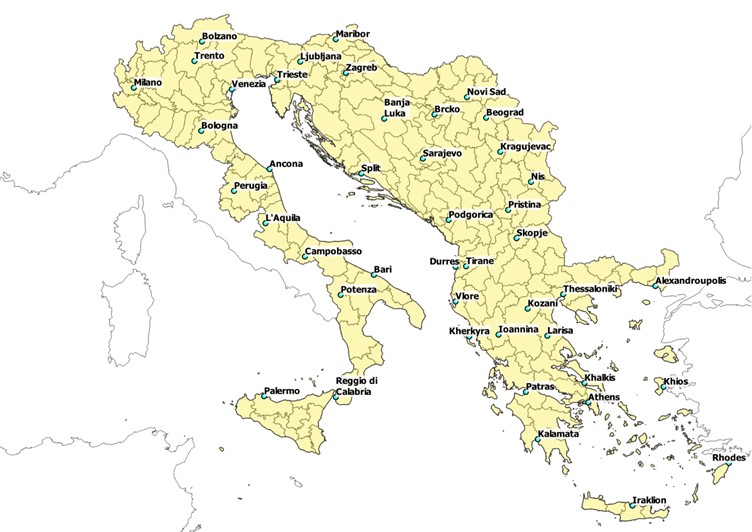 Source: Authors, based on Eurostat and National StatisticsOverall 232 TAZs have been identified for the EMTM in the Adriatic Ionian Region, which are graphically represented in the map above.EMTM TAZs by country and their socioeconomic parametersAlbaniaThe zoning system of the EMTM in Slovenia has been developed on the basis of the following basic principles:Zoning level of detail: NUTS 3;Corresponding administrative unit: counties of Albania;Data source: Eurostat.The map in the following figure represents the TAZs of the EMTM in Albania.Figure : TAZs of the EMTM in Albania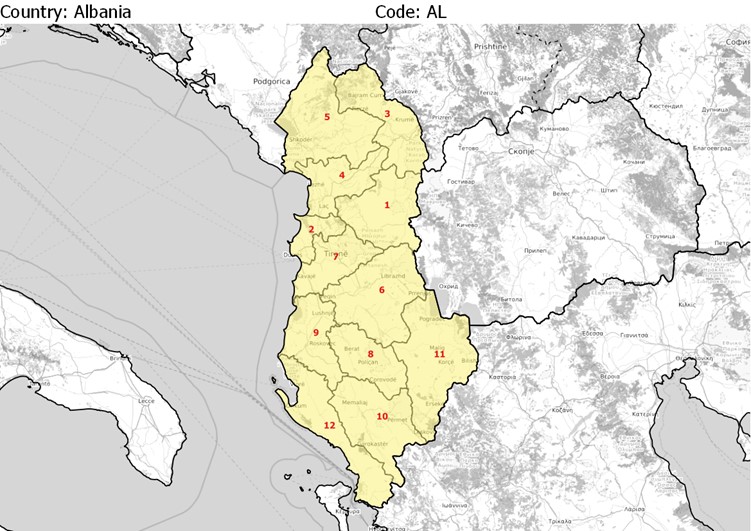 Source: Authors, based on EurostatThe correspondence table between EMTM TAZs and statistical units in Albania is provided below, together with the main socioeconomic parameters.Table : TAZs of the EMTM in Albania and main socioeconomic parametersSource: Authors, based on Eurostat; Notes: population data refer to 2017, GDP data in million EUR (current market prices 2017) refer to 2017, employment data are not availableBosnia and HerzegovinaThe zoning system of the EMTM in Bosnia and Herzegovina has been developed on the basis of the following basic principles:Zoning level of detail: comparable to NUTS 3;Corresponding administrative unit: cantons of Bosnia and Herzegovina Federation, autonomous Brcko District, statistical regions of Republika Srpska (aggregation of municipalities of Republika Srpska);Data source: Institute for Statistics of Federation of BiH/FIS, Institute for Statistics of Republika Srpska/RSIS.The map in the following figure represents the TAZs of the EMTM in Bosnia and Herzegovina.Figure : TAZs of the EMTM in Bosnia and Herzegovina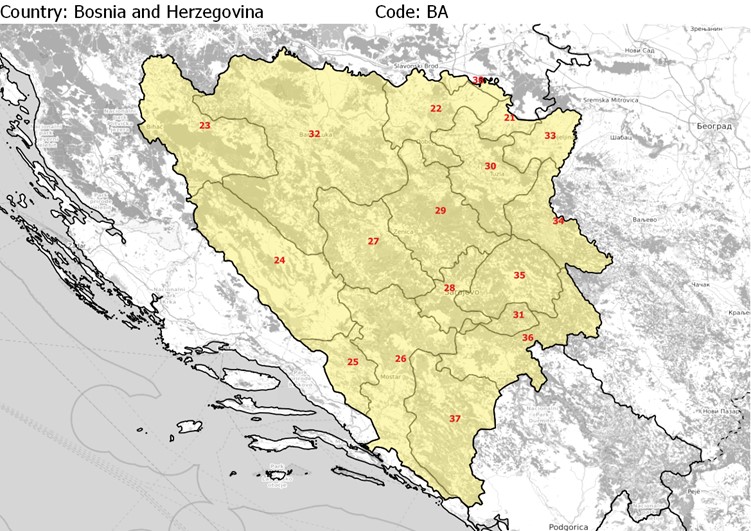 Source: Authors, based on Institute for Statistics of Federation of BiH/FIS, Institute for Statistics of Republika Srpska/RSISThe correspondence table between EMTM TAZs and statistical units in Bosnia and Herzegovina is provided below, together with the main socioeconomic parameters.Table : TAZs of the EMTM in Bosnia and Herzegovina and main socioeconomic parametersSource: Authors, based on Institute for Statistics of Federation of BiH/FIS, Institute for Statistics of Republika Srpska/RSIS; Notes: population data refer to 2013 for Federation of Bosnia and Herzegovina and for Brcko District and to 2017 for Republika Srpska, GDP and employment data are not availableCroatiaThe zoning system of the EMTM in Croatia has been developed on the basis of the following basic principles:Zoning level of detail: NUTS 3;Corresponding administrative unit: counties of Croatia;Data source: Eurostat.The map in the following figure represents the TAZs of the EMTM in Croatia.Figure : TAZs of the EMTM in Croatia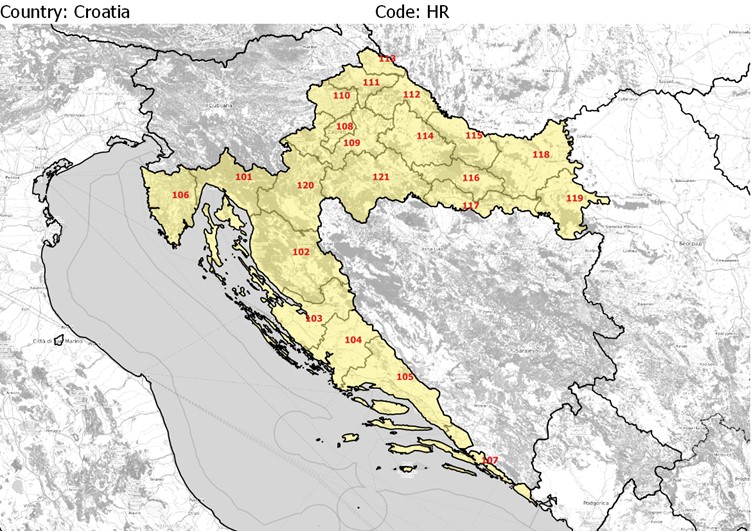 Source: Authors, based on EurostatThe correspondence table between EMTM TAZs and statistical units in Croatia is provided below, together with the main socioeconomic parameters.Table : TAZs of the EMTM in Croatia and main socioeconomic parametersSource: Authors, based on Eurostat; Notes: population data refer to 2017, GDP data in million EUR (current market prices 2017) refer to 2016 and employees data refer to 2016GreeceThe zoning system of the EMTM in Greece has been developed on the basis of the following basic principles:Zoning level of detail: NUTS 3;Corresponding administrative unit: regional units or combinations thereof;Data source: Eurostat.The map in the following figure represents the TAZs of the EMTM in Greece.Figure : TAZs of the EMTM in Greece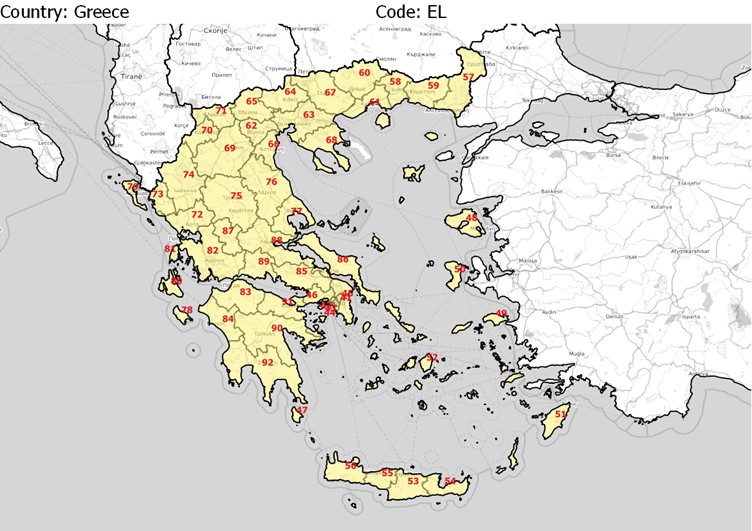 Source: Authors, based on EurostatThe correspondence table between EMTM TAZs and statistical units in Greece is provided below, together with the main socioeconomic parameters.Table : TAZs of the EMTM in Greece and main socioeconomic parametersSource: Authors, based on Eurostat; Notes: population data refer to 2017, GDP data in million EUR (current market prices 2017) refer to 2016 and employees data refer to 2016ItalyThe zoning system of the EMTM in Italy has been developed on the basis of the following basic principles:Zoning level of detail: NUTS 3;Corresponding administrative unit: provinces of Italy;Data source: Eurostat.The map in the following figure represents the TAZs of the EMTM in Italy.Figure : TAZs of the EMTM in Italy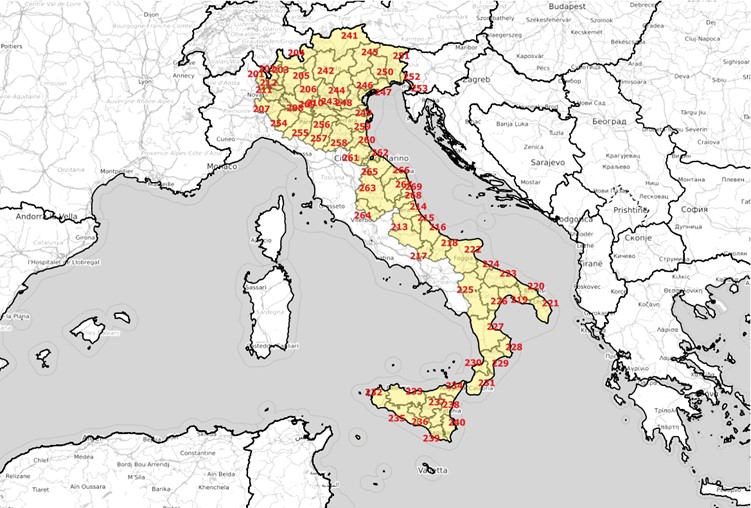 Source: Authors, based on EurostatThe correspondence table between EMTM TAZs and statistical units in Italy is provided below, together with the main socioeconomic parameters.Table : TAZs of the EMTM in Italy and main socioeconomic parametersSource: Authors, based on Eurostat; Notes: population data refer to 2017, GDP data in million EUR (current market prices) refer to 2016 and employees data refer to 2016Kosovo The zoning system of the EMTM in Kosovo has been developed on the basis of the following basic principles:Zoning level of detail: comparable to NUTS 3;Corresponding administrative unit: UNMIK’s districts of Kosovo;Data source: Kosovo Agency of Statistics (ASK).The map in the following figure represents the TAZs of the EMTM in Kosovo.Figure : TAZs of the EMTM in Kosovo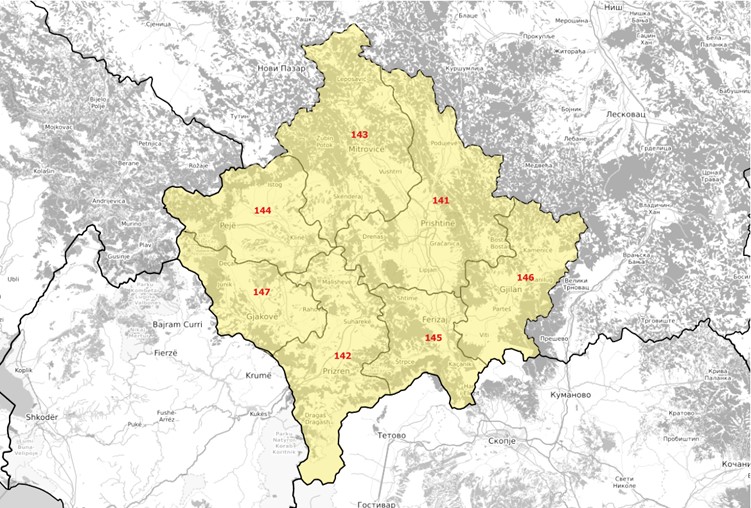 Source: Authors, based on Kosovo Agency of StatisticsThe correspondence table between EMTM TAZs and statistical units in Kosovo is provided below, together with the main socioeconomic parameters.Table : TAZs of the EMTM in Kosovo and main socioeconomic parametersSource: Authors, based on Kosovo Agency of Statistics; Notes: population data refer to 2016, GDP and employment data are not availableMontenegroThe zoning system of the EMTM in Montenegro has been developed on the basis of the following basic principles:Zoning level of detail: comparable to NUTS 3;Corresponding administrative unit: aggregation of municipalities of Montenegro;Data source: Statistical Office of Montenegro (MONSTAT).The map in the following figure represents the TAZs of the EMTM in Montenegro.Figure : TAZs of the EMTM in Montenegro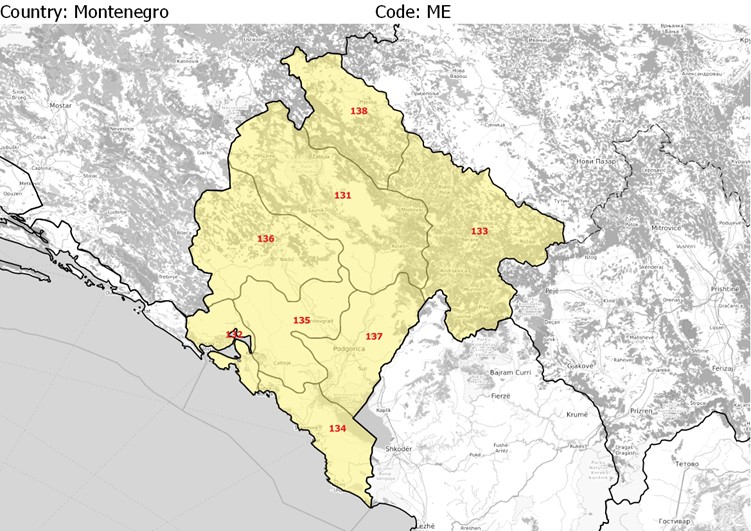 Source: Authors, based on Statistical Office of MontenegroThe correspondence table between EMTM TAZs and statistical units in Montenegro is provided below, together with the main socioeconomic parameters.Table : TAZs of the EMTM in Montenegro and main socioeconomic parametersSource: Authors, based on Statistical Office of Montenegro; Notes: population data refer to 2017, GDP and employment data are not availableNorth MacedoniaThe zoning system of the EMTM in North Macedonia has been developed on the basis of the following basic principles:Zoning level of detail: NUTS 3;Corresponding administrative unit: statistical regions of North Macedonia;Data source: Eurostat.The map in the following figure represents the TAZs of the EMTM in North Macedonia.Figure : TAZs of the EMTM in North Macedonia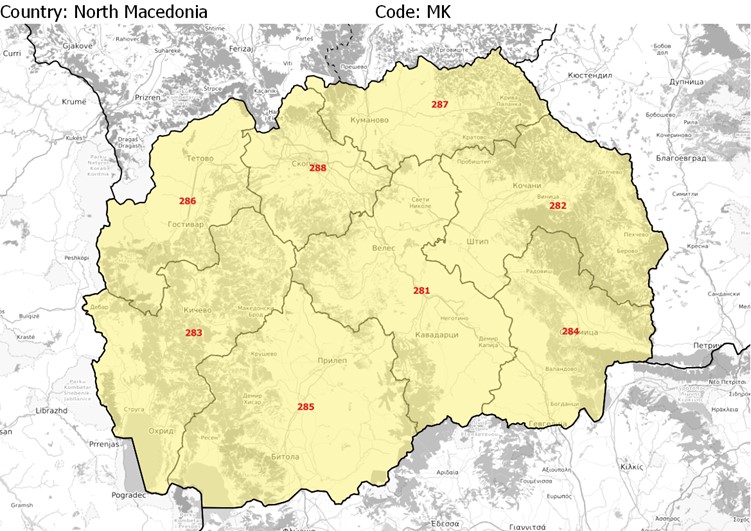 Source: Authors, based on EurostatThe correspondence table between EMTM TAZs and statistical units in North Macedonia is provided below, together with the main socioeconomic parameters.Table : TAZs of the EMTM in North Macedonia and main socioeconomic parametersSource: Authors, based on Eurostat; Notes: population data refer to 2017, GDP data in million EUR (current market prices 2017) refer to 2016 and employees data refer to 2016SerbiaThe zoning system of the EMTM in Serbia has been developed on the basis of the following basic principles:Zoning level of detail: NUTS 3;Corresponding administrative unit: districts of Serbia;Data source: Eurostat.The map in the following figure represents the TAZs of the EMTM in Serbia.Figure : TAZs of the EMTM in Serbia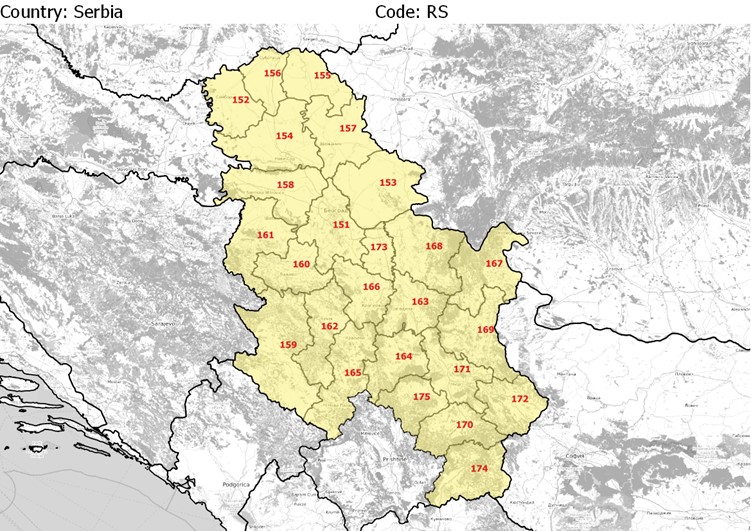 Source: Authors, based on EurostatThe correspondence table between EMTM TAZs and statistical units in Serbia is provided below, together with the main socioeconomic parameters.Table : TAZs of the EMTM in Serbia and main socioeconomic parametersSource: Authors, based on Eurostat; Notes: population data refer to 2017, GDP data in million EUR (current market prices 2017) refer to 2016, employment data are not availableSloveniaThe zoning system of the EMTM in Slovenia has been developed on the basis of the following basic principles:Zoning level of detail: NUTS 3;Corresponding administrative unit: statistical regions of Slovenia;Data source: Eurostat.The map in the following figure represents the TAZs of the EMTM in Slovenia.Figure : TAZs of the EMTM in Slovenia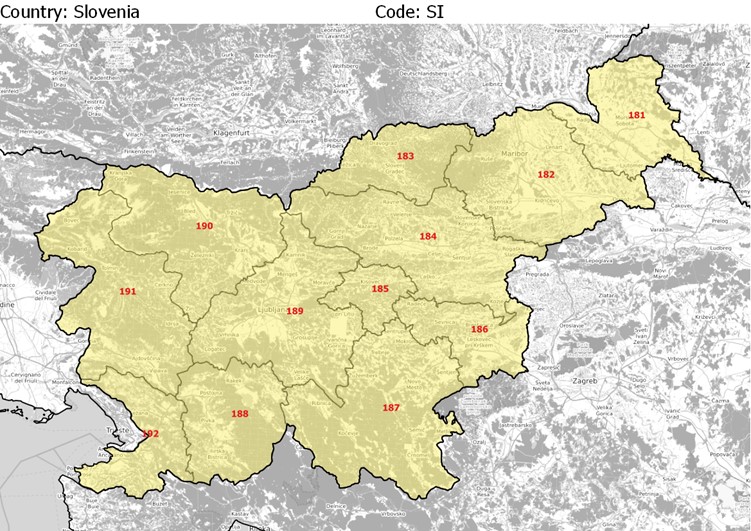 Source: Authors, based on EurostatThe correspondence table between EMTM TAZs and statistical units in Slovenia is provided below, together with the main socioeconomic parameters.Table : TAZs of the EMTM in Slovenia and main socioeconomic parametersSource: Authors, based on Eurostat; Notes: population data refer to 2017, GDP data in million EUR (current market prices 2017) refer to 2017 and employees data refer to 2017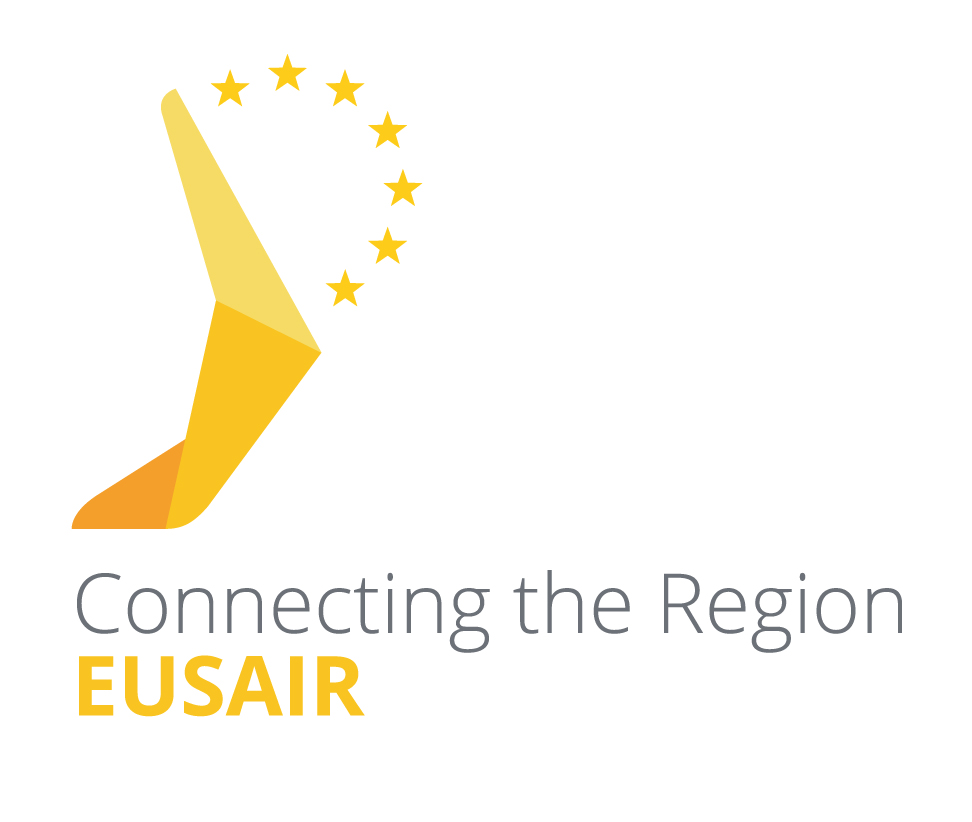 COUNTRYCODENUMBER OF ZONESAlbaniaAL12Bosnia and HerzegovinaBA18CroatiaHR21GreeceEL52ItalyIT69Kosovo XK7MontenegroME8North MacedoniaMK8SerbiaRS25SloveniaSI12TOTAL232TAZNUTS3NAMEPOPULATIONGDPEMPLOYEESAL1AL011Diber125,579372n.a.AL2AL012Durres284,8231,148n.a.AL3AL013Kukes79,559191n.a.AL4AL014Lezhe129,019383n.a.AL5AL015Shkoder207,924600n.a.AL6AL021Elbasan283,822791n.a.AL7AL022Tirana862,3614,866n.a.AL8AL031Berat131,942437n.a.AL9AL032Fier302,5071,246n.a.AL10AL033Gjirokaster65,939263n.a.AL11AL034Korce214,321638n.a.AL12AL035Vlore188,795641n.a.COUNTRYTAZNUTS3NAMEAGGREGATED MUNICIPALITIESPOPULATIONGDPEMPLOYEESBA21n.a.Brcko District-93,028n.a.n.a.BA22n.a.DobojBrod, Vukosavlje, Derventa, Grad Doboj, Donji Zabar, Modrica, Pelagicevo, Petrovo, Stanari, Samac165,508n.a.n.a.BA23n.a.Unsko-sanski kanton-299,343n.a.n.a.BA24n.a.Kanton 10-90,727n.a.n.a.BA25n.a.Zapadno-hercegovacki kanton-97,893n.a.n.a.BA26n.a.Hercegovacko-neretvanski kanton-236,278n.a.n.a.BA27n.a.Srednjobosanski kanton-273,149n.a.n.a.BA28n.a.Kanton Sarajevo-438,443n.a.n.a.BA29n.a.Zenicko-dobojski kanton-385,067n.a.n.a.BA30n.a.Tuzlanski kanton-477,278n.a.n.a.BA31n.a.Bosansko-podrinjski kanton-25,336n.a.n.a.BA32n.a.Banja LukaGrad Banja Luka, Gradiska, Istocni Drvar, Jezero, Knezevo, Kozarska Dubica, Kostajnica, Kotor Varos, Krupa na Uni, Kupres, Mrkonjic Grad, Novi Grad, Ostra Luka, Petrovac, Grad Prijedor, Prnjavor, Ribnik, Srbac, Teslic, Celinac, Sipovo524361n.a.n.a.BA33n.a.BijeljinaGrad Bijeljina, Lopare, Ugljevik132,343n.a.n.a.BA34n.a.ZvornikBratunac, Vlasenica, Grad Zvornik, Laktasi, Milici, Osmaci, Srebrenica, Sekovici149,817n.a.n.a.BA35n.a.SokolacGrad Istocno Sarajevo, Han Pisejak63,444n.a.n.a.BA36n.a.FocaVisegrad, Kalinovik, Novo Gorazde, Rogatica, Rudo, Foca, Cajinice52,959n.a.n.a.BA37n.a.TrebinjeBerkovici, Bileca, Gacko, Istocni Mostar, Ljubinje, Nevesinje, Grad Trebinje64,585n.a.n.a.BA38n.a.Posavski kanton-48,089n.a.n.a.COUNTRYTAZNUTS3NAMEPOPULATIONGDPEMPLOYEESHR101HR031Primorsko-goranska zupanija288,3283,874104,500HR102HR032Licko-senjska zupanija46,48540012,799HR103HR033Zadarska zupanija169,3061,54442,280HR104HR034Sibensko-knisnska zupanija102,23890227,480HR105HR035Splitsko-dalmatinska zupanija451,2263,910131,640HR106HR036Istarska zupanija208,1092,93675,340HR107HR037Dubrovacko-neretvanska zupanija121,6711,37437,190HR108HR041Grad Zagreb803,64715,677412,370HR109HR042Zagrebacka zupanija313,0722,70074,130HR110HR043Krapinsko-zagorska zupanija127,06095132,920HR111HR044Varazdinska zupanija169,8051,61958,660HR112HR045Koprivnicko zupanija110,1291,01829,110HR113HR046Medimurska zupanija111,6691,06835,390HR114HR047Bjelovarsko-bilogorska zupanija110,84186128,390HR115HR048Viroviticko-podravska zupanija78,23948918,140HR116HR049Pozesko-slavonska zupanija70,93745617,310HR117HR04ABrodsko-posavska zupanija146,28893132,790HR118HR04BOsjecko-barnjska zupanija287,1242,55983,640HR119HR04CVukovarsko-srijemska zupanija163,3241,08639,080HR120HR04DKarlovacka zupanija119,4641,02335,110HR121HR04ESisacko-moslavacka zupanija155,2511,26240,550COUNTRYTAZNUTS3NAMEPOPULATIONGDPEMPLOYEESEL41EL301Voreios Tomeas Athinon586,62114,894212,260EL42EL302Dytikos Tomeas Athinon484,6285,47290,180EL43EL303Kentrikos Tomeas Athinon924,91729,871450,080EL44EL304Notios Tomeas Athinon531,7399,723136,260EL45EL305Anatoliki Attiki561,09710,518154,520EL46EL306Dytiki Attiki178,7034,06665,650EL47EL307Peiraias, Nisoi505,8549,328148,130EL48EL411Lesvos, Limnos106,1841,27917,670EL49EL412Ikaria, Samos43,5235328,670EL50EL413Chios53,99364412,240EL51EL421Kalymnos, Karpathos, Kos, Rodos211,4253,23061,250EL52EL422Andros, Thira, Kea, Milos, Mykonos, Naxos, Paros, Syros, Tinos126,9582,75129,300EL53EL431Irakleio311,6404,21578,840EL54EL432Lasithi74,4631,11513,590EL55EL433Rethymni87,4821,17418,090EL56EL434Chania159,0892,22839,720EL57EL511Evros147,7091,83332,490EL58EL512Xanthi112,1121,12422,470EL59EL513Rodopi111,7311,12219,240EL60EL514Drama96,8361,01514,470EL61EL515Thasos, Kavala134,4111,80827,599EL62EL521Imathia141,5171,53224,160EL63EL522Thessaloniki1,108,08515,552302,800EL64EL523Kilkis80,76291813,020EL65EL524Pella138,5831,57222,480EL66EL525Pieria131,3881,42120,670EL67EL526Serres169,2421,67820,800EL68EL527Chalkidiki110,5451,56512,190EL69EL531Grevena, Kozani173,5692,55233,370EL70EL532Kastoria47,7235178,430EL71EL533Florina50,1968479,459EL72EL541Arta, Preveza122,6871,41423,230EL73EL542Thesprotia45,1315327,080EL74EL543Ioannina167,4322,01336,310EL75EL611Karditsa, Trikala238,5942,54540,570EL76EL612Larisa282,5424,07067,530EL77EL613Magnisia, Sporades204,7382,59936,410EL78EL621Zakynthos39,93872212,010EL79EL622Kerkyra102,6131,54823,160EL80EL623Ithaki, Kefallinia38,9455664,570EL81EL624Lefkada23,9352884,090EL82EL631Aitoloakarnania204,1592,36034,280EL83EL632Achaia303,2243,95663,970EL84EL633Ileia156,5871,71628,810EL85EL641Voiotia121,0042,50932,299EL86EL642Evvoia212,7642,83636,030EL87EL643Evrytania19,2851984,090EL88EL644Fthiotida160,2782,19637,360EL89EL645Fokida42,4304467,010EL90EL651Argolida, Arkadia180,5082,79036,640EL91EL652Korinthia148,5402,00629,349EL92EL653Lakonia, Messinia250,1343,08148,150COUNTRYTAZNUTS3NAMEPOPULATIONGDPEMPLOYEESIT201ITC41Varese890,04325,567267,000IT202ITC42Como600,19016,505174,100IT203ITC43Lecco339,23810,075100,800IT204ITC44Sondrio181,4375,23461,200IT205ITC46Bergamo1,109,93334,805374,800IT206ITC47Brescia1,262,67840,666418,000IT207ITC48Pavia547,25113,024133,600IT208ITC49Lodi229,3385,99961,400IT209ITC4ACremona359,38810,725103,800IT210ITC4BMantova412,61012,602137,200IT211ITC4CMilano3,218,201168,4191,561,700IT212ITC4DMonza e della Brianza868,85925,699252,500IT213ITF11L'Aquila301,9107,26085,400IT214ITF12Teramo309,8597,18390,500IT215ITF13Pescara321,3097,75083,800IT216ITF14Chieti389,1699,608118,100IT217ITF21Isernia85,8051,64819,500IT218ITF22Campobasso224,6444,44554,900IT219ITF43Taranto583,47910,297141,799IT220ITF44Brindisi397,0837,02792,400IT221ITF45Lecce802,08212,718171,700IT222ITF46Foggia628,55610,874140,400IT223ITF47Bari1,260,14226,534348,300IT224ITF48Barletta-Andria-Trani392,5466,04686,700IT225ITF51Potenza370,6808,48496,900IT226ITF52Matera199,6853,40646,699IT227ITF61Cosenza711,73911,071152,600IT228ITF62Crotone175,5662,74137,300IT229ITF63Catanzaro362,3436,86297,300IT230ITF64Vibo Valentia161,6192,46533,700IT231ITF65Reggio di Calabria553,8619,760126,300IT232ITG11Trapani434,4766,76889,500IT233ITG12Palermo1,268,21723,046281,600IT234ITG13Messina636,65311,099145,400IT235ITG14Agrigento442,0496,52188,400IT236ITG15Caltanissetta269,7104,12356,500IT237ITG16Enna168,0522,59832,500IT238ITG17Catania1,113,30319,679259,200IT239ITG18Ragusa321,3595,55183,200IT240ITG19Siracusa402,8227,64095,300IT241ITH10Bolzano-Bozen524,25622,101215,700IT242ITH20Trento538,60418,885193,700IT243ITH31Verona921,55730,486323,900IT244ITH32Vicenza865,08228,367300,800IT245ITH33Belluno205,7816,78871,200IT246ITH34Treviso885,97228,140298,000IT247ITH35Venezia854,27526,594284,500IT248ITH36Padova936,27431,245331,300IT249ITH37Rovigo238,5886,10467,600IT250ITH41Pordenone312,0519,382106,800IT251ITH42Udine531,46615,811177,400IT252ITH43Gorizia139,6733,81744,400IT253ITH44Trieste234,6827,96687,300IT254ITH51Piacenza286,7588,98298,100IT255ITH52Parma448,89916,125171,700IT256ITH53Reggio nell'Emilia532,48318,495181,800IT257ITH54Modena700,86226,474259,200IT258ITH55Bologna1,009,21039,825404,600IT259ITH56Ferrara348,3629,27098,100IT260ITH57Ravenna391,41412,367127,900IT261ITH58Forli -Cesena394,06712,385130,300IT262ITH59Rimini336,7869,846104,700IT263ITI21Perugia660,69016,478202,400IT264ITI22Terni228,2185,08661,600IT265ITI31Pesaro e Urbino360,7119,555111,899IT266ITI32Ancona474,12413,932162,200IT267ITI33Macerata318,9218,01990,300IT268ITI34Ascoli Piceno209,4505,24758,300IT269ITI35Fermo174,8494,33249,100COUNTRYTAZNUTS3NAMEPOPULATIONGDPEMPLOYEESXK141n.a.Pristina484,517n.a.n.a.XK142n.a.Prizren347,506n.a.n.a.XK143n.a.Kosovksa Mitrovica225,212n.a.n.a.XK144n.a.Pec178,326n.a.n.a.XK145n.a.Ferizaj179,245n.a.n.a.XK146n.a.Gjilani166,212n.a.n.a.COUNTRYTAZNUTS3NAMEAGGREGATED MUNICIPALITIESPOPULATIONGDPEMPLOYEESME131n.a.MojkovacSavnik, Kolasin, Mojkovac, Pluzine, Zabljak23,274n.a.n.a.ME132n.a.Kotor - Herceg NoviKotor, Herceg Novi, Tivat68,115n.a.n.a.ME133n.a.Bijelo PoljeGusinje, Rozaje, Andrijevica, Berane, Bijelo Polje116,520n.a.n.a.ME134n.a.BarUlcinj, Bar, Budva84,781n.a.n.a.ME135n.a.DanilovgradCetinje, Danilovgrad33,928n.a.n.a.ME136n.a.Niksic-70,042n.a.n.a.ME137n.a.Podgorica-197,589n.a.n.a.ME138n.a.Pljevlja-28,124n.a.n.a.COUNTRYTAZNUTS3NAMEPOPULATIONGDPEMPLOYEESMK281MK001Vardarski152,56975043,520MK282MK002Istocen176,26176358,040MK283MK003Jugozapaden219,72979248,340MK284MK004Jugoistocen173,51796346,880MK285MK005Pelagoniski229,9931,05664,879MK286MK006Poloski320,76569052,540MK287MK007Severoistocen176,12748133,060MK288MK008Skopski624,5224,161210,850COUNTRYTAZNUTS3NAMEPOPULATIONGDPEMPLOYEESRS151RS110Beogradska oblast1,685,79714,750n.a.RS152RS121Zapadnobacka oblast176,379718n.a.RS153RS122Juznobanatska oblast282,1991,315n.a.RS154RS123Juznobacka oblast617,7024,072n.a.RS155RS124Severnobanatska oblast139,088585n.a.RS156RS125Servernobacka oblast180,790878n.a.RS157RS126Srednjobanatska oblast178,099825n.a.RS158RS127Sremska oblast301,9581,412n.a.RS159RS211Zlatiborska oblast272,4001,136n.a.RS160RS212Kolubarska oblast166,120664n.a.RS161RS213Macvanska oblast284,375921n.a.RS162RS214Moravicka oblast202,973907n.a.RS163RS215Pomoravska oblast203,302663n.a.RS164RS216Rasinska oblast228,139716n.a.RS165RS217Raska oblast306,422809n.a.RS166RS218Sumadisjka oblast285,7551,322n.a.RS167RS221Borska oblast115,716497n.a.RS168RS222Branicevska oblast171,353718n.a.RS169RS223Zajecarska oblast110,516338n.a.RS170RS224Jablanicka oblast204,400532n.a.RS171RS225Nisavska oblast365,0971,373n.a.RS172RS226Pirotska oblast86,517403n.a.RS173RS227Podunavska oblast190,124425n.a.RS174RS228Pcinjska oblast199,239464n.a.RS175RS229Toplicka oblast85,812257n.a.COUNTRYTAZNUTS3NAMEPOPULATIONGDPEMPLOYEESSI181SI031Pomurska115,4771,61132,830SI182SI032Podravska322,0435,412112,490SI183SI033Koroska70,7611,17322,540SI184SI034Savinjska254,7614,85895,450SI185SI035Zasavska57,28062512,470SI186SI036Posavska75,5441,30722,150SI187SI037Jugovzhodna Slovenija142,7112,92151,370SI188SI038Primorsko-notranjska52,58278815,650SI189SI041Osrednjeslovenska539,67215,869282,280SI190SI042Gorenjska203,8003,76967,399SI191SI043Goriska117,7472,25241,220SI192SI044Obalno-kraska113,5172,41642,050